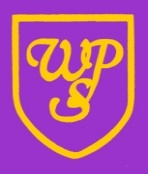 WIBSEY PRIMARY SCHOOLWibsey Primary SchoolBehaviour policyVisionAt Wibsey Primary School we aim for all pupils to feel safe, secure and cared for within a structured and consistent system. Our school will be a positive, ordered and happy school with a climate in which children feel valued, understood and cared for. This will be fostered within a calm and purposeful environment in which the development of respectful relationships is seen as a priority. This is based on a commitment to spend time ensuring that children are given clear boundaries, encouraged to reflect on and learn about how their behaviour affects others and to support them in developing empathy with those around them. We will communicate clearly with parents about important issues or events regarding the behaviour of their children.Aims of the policy:To ensure consistency in living a positive behaviour culture from the staff and children of Wibsey Primary.To develop children’s self-esteem, self-respect, respect for others and the school environmentTo create a calm, caring and co-operative environment where children feel safe and secureTo ensure consistency of expectation in managing behaviour and adherence to our school rules.To have a consistent and fair system of rewards and consequences.To ensure all members of the school community including parents are aware of and support our behaviour policyPrinciples underpinning this policyAll children should be valued, listened to and cared for and kept safeTeachers should be fair, consistent and positiveGood behaviour and positive relationships should be modelled by all members of the school communityStaff should interact with, and speak about children in a positive way.Staff should always try to develop children’s self-esteem.When children are engaged in their learning their learning behaviours will be positive and productive.Mutual support at all levels is important; children are entitled to support to help them with their behaviour and staff are entitled to support when dealing with behaviour that is not in keeping with our school rules. Equal OpportunitiesAt Wibsey Primary School we are committed to providing the best possible education so that all our children thrive and achieve. We believe our children, families, staff and governors are of equal value and we respect and appreciate the diversity they bring to our school community. Through our policies and practice, we strive to foster positive relationships and a shared sense of belonging and we challenge any inequalities or barriers that exist. We welcome our duties under the Equality Act 2010 to eliminate discrimination, advance equality of opportunity and foster good relations.The Role of Parents We give high priority to clear communication within the school and to a positive partnership with parents, since these are crucial to build trust and to develop a common approach to behaviour expectations and strategies for dealing with problems. We ask parents to keep us informed of behaviour difficulties or trauma experienced at home, which may affect their child’s behaviour at school. We will also communicate concerns about behaviour to parents through a meeting or a phone call.The Role of all AdultsPromoting positive behaviour and managing difficult behaviour is the responsibility of all adults in the school. Children should be thanked and praised, when they adhere to the school’s expectations and challenged when they fall short. Adults should always treat children with respect and care. When dealing with challenging behaviours, adults should focus on the behaviours that need to be modified rather than the child’s personality. When the school rules are not adhered to, staff should follow the procedures outlined in the flow chart. Our School RulesBe kind and thoughtful towards others.Be honest and trustworthy.Keep our school attractive and safe.Be prepared to listen to others.Walk quietly and sensibly around the school.Our school rules form the basis of our policy. The rules should be shared regularly with all staff and children through assemblies, class discussions and through displays in class which act as reminders for the children. Time should be spent with children during the year on exploring exactly what the rules mean, and why we have them. Rewards and Praise.At Wibsey Primary School we believe that a positive ethos and environment leads to a positive atmosphere and improved learning behaviours. Strategies for encouraging and promoting good behaviour include:Verbal and non-verbal praisePromoting independence – giving children responsibilities in class to boost self-esteem and give children a sense of purpose and sense of worth.Stickers and postcards through the school’s ‘Good To Be Green’ scheme. Raffle Tickets – prizes weekly/half termly and end of full year.Good to be GreenThe ‘Good to be Green’ scheme is an effective and consistent way of promoting positive behaviour, rewarding those pupils who consistently behave appropriately, and is a means of being able to track those pupils who find it harder to meet the school’s expected behaviour code. The scheme is very visual, with child friendly resources which allow pupils to easily see how they are doing in class. We believe that it is important to promote a positive message regarding behaviour management at all times- ‘Good to be Green’ is a means of promoting our high expectations of positive behaviour. If a child has had a difficult day, they can start afresh the following lesson or day. Each full week that a child stays in ‘Green’ will be rewarded with a raffle ticket for the weekly/termly prizes.Raffle TicketsRaffle tickets are rewarded to the children each week in KS1 and KS2. These are then put into a class bag and a winner is chosen each week for a prize. At the end of the half term, all of the raffle tickets for each year group are put into a larger bag and a winner is chosen to receive a larger prize. All of the tickets rewarded across the year are collected as a school and two are drawn at the end of the year. These children will have an opportunity to choose a substantial prize e.g. a new bike. The children can receive a raffle ticket for the followingBeing ‘Green’ all dayBeing at school all weekEarning a Mathletics certificateAchieving over 85% in an Accelerated Reader QuizHaving a ‘Wibsey Worker’ jobDoing something ‘astonishing’Procedures to follow when a child does not adhere to the school rules.At Wibsey Primary School we follow a staged system to deal with behavioural issues. The first response to a child is a brief non-verbal/verbal warning, followed by a yellow warning card if the low level behaviour does not immediately cease, on the ‘good to be green’ board. Should the unwanted behaviour continue they will receive a consequence red card and move to stage 1.Stage 1 – The child loses 1 minute (KS1 and LKS2) 5 minutes (UKS2) of lunch time.Stage 2 – The child loses 2 minutes (KS1 and LKS2) 10 minutes (UKS2) of lunchtime timeStage 3 – The child loses 5 minutes (KS1 and LKS2) 15 minutes (UKS2) of LunchtimeStage 4 – The child is sent to the phase leader/behavioural managerStage 5 – The child is sent to the head teacher/deputy head teacher/ inclusion managerThe stages should be used by teachers within the classroom and recorded appropriately. Repetitive/serious/red incidents that require referral are recorded on the school’s behavioural concern forms and kept within the blue behaviour file in class. The use of the stage system does not mean that all behaviour issues begin at stage 1. If a child does something which is of a particular severity, then teachers should use their judgement in deciding which stage is the most appropriate starting point. Please see the flow chart for examples. Discretion and amendments will be made and noted in a behaviour plan for the small minority of children who have specific SEND that would make it difficult for them to succeed within the system.Foundation Stage Behavioural SystemFoundation stage have their own reward scheme that links in with the KS1 and KS2 scheme of Good to be Green and Raffle Tickets They follow the rainbow to reach the Pot of Gold. The children are able to move up and down according to their behaviour throughout the day and are encouraged to make the correct choice in order to progress to the Pot of Gold. The stages of the system are: Rainy-Cloudy-Sunshine-Over the Rainbow-Pot of Gold.All the children start each day on Sunshine. The children are rewarded for positive behaviour by progressing to Over the Rainbow and then finally to the Pot of Gold. If a child makes the wrong choice then their peg moves down towards Rainy (please see the flow chart below). Every child throughout the day has the opportunity to move back up the chart and still reach the Pot of Gold. If a child is on the Pot of Gold at the end of the day they are rewarded with a prize from the Pot of Gold. Children with Behavioural and Emotional Difficulties/Vulnerable GroupsIf a child’s behaviour regularly becomes an issue, then staff will consult with Phase Leaders and/or the school’s Behaviour Leaders. Parents will be involved and invited to attend a meeting with the class teacher/phase leader or behaviour manager to discuss strategies that might be put into place at home and at school to try and support the child. This may involve a behaviour plan identifying triggers for the child’s behaviour along with potential resolutions. Child on Child AbuseWe assume it could be happening and take steps into recognising and dealing with it in school. Staff are trained to recognise the signs and what actions to take. Please refer to the Safeguarding Policy for the steps and sanctions associated with Child on Child Abuse.   Wibsey Primary School’s Example Sanction Flow ChartUKS2Wibsey Primary School’s Example Sanction Flow ChartKS1 and LKS2Wibsey Primary School’s Example Sanction Flow Chart.Foundation Stage/ ReceptionBEHAVIOUR POLICYAgreed by GovernorsDate:  23.06.22Full GovernorsAgreed by GovernorsDate:  23.06.22Finance and General PurposesXAgreed by GovernorsDate:  23.06.22Teaching and LearningSigned on behalf of Governing Body by Chair of CommitteeMichele ClarksonApproved Tba 23.06.22ReviewSeptember 2023School RulesBrief warningFollowed by Yellow Warning CardStage 1Red Consequence card5m loss of lunch timeStage 2Straight to Red consequence card7 minute loss of lunch timeStage 3Straight to Red consequence card10 minute loss of lunch timeStage 4Straight to Red consequence cardSent to Phase leader/ behaviour manager for formal recording (with concern form from teacher)Stage 5Sent to Head /Deputy or inclusion managerBe kind and thoughtful towards othersBe honest and trustworthyKeep our school attractive and safe.Be prepared to listen to othersWalk quietly and sensibly around school.General very low level disruption e.g.Not keeping hands to themselvesRocking on chairsTalking while the teacher is talkingCalling outCreating disturbances when moving around school with classGeneral very low level disruption e.g.Not keeping hands to themselvesRocking on chairsTalking while the teacher is talkingCalling outCreating disturbances when moving around school with classCalling namesUnkind comments that upset othersRefusal to participateTaking other children’s propertyWinding up other childrenMinor damage e.g. silly behaviour leading toBeing disrespectful Breaking school equipmentTelling liesDiscriminatory  comments e.g. racism, LGBT and other protected characteristics commentsSwearingHurting other childrenBullyingDamaging others’ propertyThrowing objects at peopleKicking over a chairSpitting at someonePhysical bodily harmStealing from children, adults and school.Vandalising school propertyCreating an substantial disturbance in class which affects learningCreating an substantial disturbance around schoolSchool RulesBrief warningFollowed by Yellow Warning CardStage 1Red Consequence card1m loss of lunch timeStage 2Straight to Red consequence card2 minute loss of lunch timeStage 3Straight to Red consequence card5 minute loss of lunch timeStage 4Straight to Red consequence cardSent to Phase leader/ behaviour manager for formal recording (with concern form from teacher)Stage 5Sent to Head /Deputy or inclusion managerBe kind and thoughtful towards othersBe honest and trustworthyKeep our school attractive and safe.Be prepared to listen to othersWalk quietly and sensibly around school.General very low level disruption e.g.Not keeping hands to themselvesRocking on chairsTalking while the teacher is talkingCalling outCreating disturbances when moving around school with classGeneral very low level disruption e.g.Not keeping hands to themselvesRocking on chairsTalking while the teacher is talkingCalling outCreating disturbances when moving around school with classCalling namesUnkind comments that upset othersRefusal to participateTaking other children’s propertyWinding up other childrenMinor damage e.g. silly behaviour leading toBeing disrespectful Breaking school equipmentTelling liesDiscriminatory  comments e.g. racism, LGBT and other protected characteristics commentsSwearingHurting other childrenBullyingDamaging others’ propertyThrowing objects at peopleKicking over a chairSpitting at someonePhysical bodily harmStealing from children, adults and school.Vandalising school propertyCreating an substantial disturbance in class which affects learningCreating an substantial disturbance around schoolSchool RulesMove one step down the rainbow to CloudyStraight to RainConcern form from Class TeacherInform SMLTSent to Phase Leader inclusion managerBe kind and thoughtful towards othersBe honest and trustworthyKeep our school attractive and safe.Be prepared to listen to othersWalk quietly and sensibly around school.General very low level disruption e.g.Not keeping hands to themselvesTalking while the teacher is talking-Not following class routinesCalling namesUnkind actions that upset othersBeing disrespectful Breaking school equipmentTelling lies Throwing objects at peopleSwearingDamaging others’ propertySpitting at someoneDiscriminatory  comments e.g. racism, LGBT and other protected characteristics Physical bodily harmCreating an substantial disturbance in Unit which affects learning